CalendarOzark CampusRussellville Campus Calendar Categories (Event Meeting Types)
Alumni – events for Alumni of the UniversityAthletic- Golden Suns or Wonder Boys athletic eventsCampus- events occurring on campus for Faculty and StaffCommunity- events open to the general publicEmployee- events for employees of the UniversityMeetings & ConferencesCamps & ClinicsNorman Hall Art GalleryPublic SafetyResidence LifeStudent Campus Life- events for SGA, SAB, and Registered Student OrganizationsStudent Success- events that contribute to student successStudent Wellness- events that are geared to student wellnessWitherspoon AuditoriumUsers can add their event to the public facing calendar by completing the description, selecting the meeting type for the category they would like their event to appear under, and checking the featured box. If you would like an image featured please email it to calendar@atu.edu 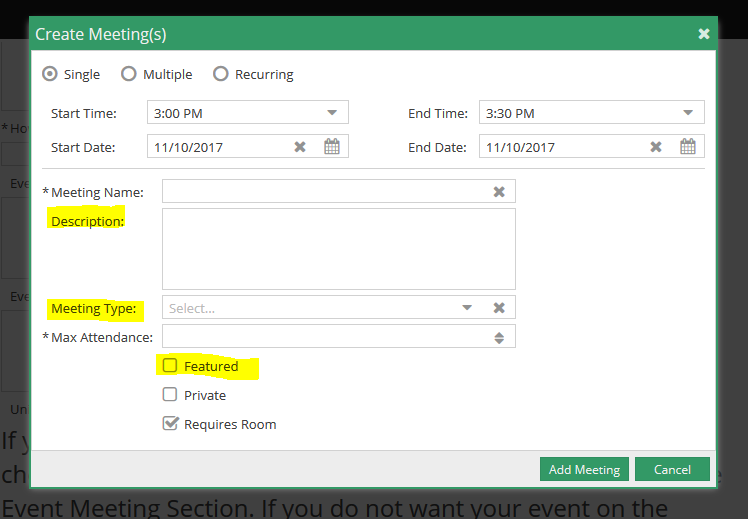 For a campus event that is occurring off campus but needs to be included on the public facing calendar go to www.atu.edu/events and use the Submit My Event to the Calendar link. Also, if you did not enter your description at the time of your event request you can use the same link to enter your information and be sure to include your Ad Astra Reservation Number. 